PARAGRAPH DIALOG BOX 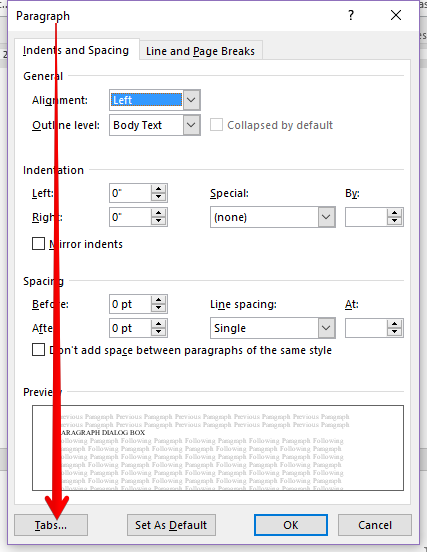 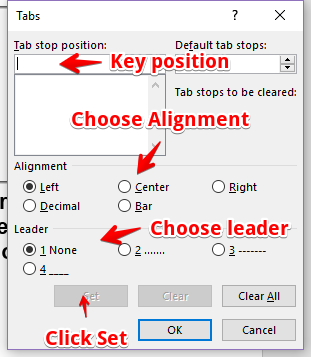 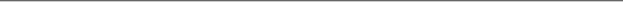 Select the words below and set a 4” right tab.Yellow	PurpleBright Green	BlueTurquoise	SilverPink	AquaRed	MaroonSelect the words below and set a 3” center tab and a 6.5” right tab.Color 1	Yellow	PurpleColor 2	Bright Green	BlueColor 3	Turquoise	SilverColor 4	Pink	AquaColor 5	Red	MaroonIn the blank line below, set a 6.5” right tab with a #2 dotted leader. Then key this text pressing tab and enter where indicated:  
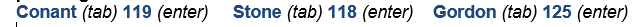 